DAYDREAM BELIEVERJohn StewartOh I could [C] hide 'neath the [Dm] wings Of the [CM7] bluebird as she [F] sings The [C] six-o-clock a-[Am]larm would never [D7] ring [G7] But it [C] rings and I [Dm] rise Wash the [CM7] sleep out of my [F] eyes My [C] shaving [Am] razor's [Dm] cold [G7] and it [C] stings [C][F] Cheer up [G7] sleepy [Em] Jean[F] Oh what [G7] can it [Am] mean [F] to a [C] daydream be-[F]liever And a [C] home [A7] coming [D7] queen [G7][C] You once thought of [Dm] me As a [CM7] white knight on a [F] steed [C] Now you know how [Am] happy life can [D7] be [G7] Oh and our [C] good times start and [Dm] end Without [CM7] dollar one to [F] spend But [C] how much [Am] baby [Dm] do we [G7] really [C] need [C][F] Cheer up [G7] sleepy [Em] Jean[F] Oh what [G7] can it [Am] mean [F] to a [C] daydream be-[F]liever And a [C] home [A7] coming [D7] queen [G7][F] Cheer up [G7] sleepy [Em] Jean[F] Oh what [G7] can it [Am] mean [F] to a [C] daydream be-[F]liever And a [C] home [A7] coming [D7] queen [G7][F] Cheer up [G7] sleepy [Em] Jean[F] Oh what [G7] can it [Am] mean [F] to a [C] daydream be-[F]liever And a [C] home [A7] coming [D7] queen [G7]/[C]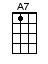 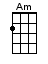 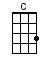 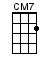 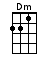 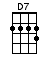 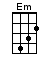 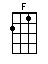 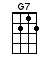 www.bytownukulele.ca